ОСНОВНА ШКОЛА “СТЕВАН СРЕМАЦ” 	 	           STEVAN SREMAC ÁLTALÁNOS ISKOLA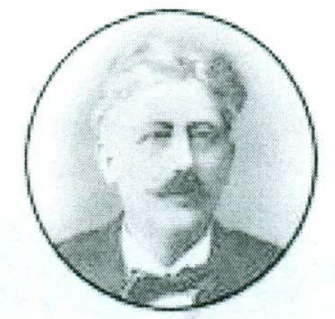 24400 Сента, ул. Максима Горког 1		                24400 Zenta, Makszim Gorkij utca 1 JБКЈС: 74288				                                            tel/fax: +318 24 812 165	Матични број: 08970416					e-mail: osstevansremac@yahoo.comПИБ: 111651836	______________________________________________________________________________Дел. бр. 2/2023-10Датум: 1.6.2023.На основу члана 119. став 1. тачка 1) Закона о основама система образовања иваспитања  ("Сл. гласник РС", бр. 88/2017, 27/2018 - др. закон, 10/2019, 27/2018 - др. закон, 6/2020 и 129/2021)и члана 55. Статута Основне Школе ''Стеван Сремац'' у Сенти ( дел.број: 2/2023-1 од 31.1.2023. године), Школски одбор је наседници одржаној дана 1.6.2023. године донео:  ПРАВИЛНИКО НАГРАЂИВАЊУ И ПОХВАЉИВАЊУ УЧЕНИКАОсновне школе ''Стеван Сремац“ у СентиI ОПШТЕ ОДРЕДБЕЧлан 1.Овим Правилником прописују се врсте похвала и награда ученика Основне школе"Стеван Сремац" у Сенти (даље: Школа), као и услови и начин њиховог додељивања.Члан 2.Као посебан облик признања у току школовања ученику се додељује диплома и то:1) диплома '' Вук Караџић'' за одличан успех и примерно владање;2) диплома „Доситеj Обрадовић” за изузетне резултате из обавезног предмета, односно изборног програма;Ученику се дипломе из става 1. овог члана додељују под условима и на начин прописан  Правилником о дипломама за изузетан успех ученика у основном образовању и васпитању који прописује министар.II ПОХВАЛЕЧлан 3.Ученик може добити похвалу за:1. одличан општи успех и примерно владање;2. постигнут изузетан успех у савлађивању појединих наставних предмета, односно наставних области;3. изузетан успех у појединим ваннаставним активностима;4. освојено прво, друго или треће место на такмичењима (општинском, окружном, републичком, међународном);5.  „Ученика генерације";6. „Спортисту генерације“Похвала из става 1. тачка  5. и 6. овог члана додељује се ученику завршног разреда. Члан 4.Похвале могу бити усмене и писмене.Похвале ученицима, на предлог одељенског старешине и одељенског већа, додељује Наставничко веће Школе.Усмену похвалу ученик добија на крају првог и трећег тромесечја за постигнуте резултате у учењу и владању у току тромесечја, као и на крају првог полугодишта.Усмену похвалу ученику додељује одељењски старешина, по сопственој иницијативи или на образложени усмени предлог предметног наставника.Усмене похвале се саопштавају јавно, кроз књигу обавештења, пред одељењем, свим разредима, свим запосленима у Школи или пред наставницима и родитељима.Писмену похвалу одељенског старешине и одељенског већа ученик добија за остварене резултате у раду, учењу и понашању, као и за учешће у културној и јавној делатности школе, на крају класификационог периода или на крају првог полугодишта и уписује се у ђачку књижицу.Писмено похваљивање се врши у виду похвалнице која се штампа у зависности од материјаних могућности школе.Похвалу не може добити ученик који нема примерно владање.Члан 5.Ученици који на крају наставне године постигну општи одличан успех и примерно владање, похваљују се за постигнут одличан успех и примерно владање.Похвала за постигнут изузетан успех из појединог наставног предмета, односно за постигнутизузетан успех у појединим ваннаставним активностима, додељује се ученицима који су се у току наставне године посебно истицали у тим наставним областима.Члан 6.Одељенски старешина ученика, уноси у ес-дневник одељења у напомену и матичну мњигу, изречену усмену или писмену похвалу (због чега, од ког органа Школе и када је ученик похваљен).Похвала „Ученик генерације“Члан 7.Похвала "Ученик генерације" додељује се ученику завршног разреда, на крају наставне године.Одељенске старешине и одељенске заједнице, oд првог до осмог разреда, предлажу Наставничком већу највише  3 ученика из сваког одељења за стицање звања Ученик генерације. Члан 8.Похвала „Ученик генерације“ се додељује ученику добитнику дипломе „Вук Караџић“ са највише бодова у односу на остале добитнике те дипломе, према критеријумима утврђеним овим Правилником.Члан 9. Критеријуми на основу којих се додељује звање „Ученик генерације“ су:1. Да је ученик носилац Дипломе «Вук Караџић»;2. Број бодова за освојена места на такмичењима – општинском, окружном, републичком, међународном, чији је организатор Министарство просвете, школа, стручна друштва и други организатори у сарадњи са Министарством просвете;3. Уколико након бодовања по тачки 2. овог члана два или више ученика имају исти број бодова, гледа се број освојених диплома „Доситеј Обрадовић“;4. да се у току школовања истицао у ваннаставним активностима;5. да се у току школовања истицао у пружању помоћи другим ученицима, развијању односа другарског поверења, отворености, искрености међу ученицима и да ужива поверење међу својим друговима;6. да је у току школовања имао правилан и коректан однос према наставницима, стручним сарадницима и другим запосленима у Школи, као и према родитељима других ученика.Услови из овог члана морају бити кумулативно испуњени.Члан 10. Ученик носилац дипломе „Вук Караџић“ утврђује се под условима и на начин прописан  Правилником о дипломама за изузетан успех ученика у основном образовању и васпитању који прописује министар.Члан 11. Кандидату за „Ученика генерације“ припадају бодови по основу успеха на такмичењима из наставних предмета у организацији Министарства просвете или признатих од стране тог министарства, остварених током целокупног школовања.1) За успех на општинскомтакмичењу ученику припада:– за освојено прво место                       5 бодова– за освојено друго место                     4 бода;– за освојено треће место                     3 бода.2) За успех на окружном такмичењу ученику припада:– за освојено прво место                      10 бодова;– за освојено друго место                       8 бодова;– за освојено треће место                      6 бодова.3) За успех међуокружном такмичењу ученику припада:– за освојено прво место                     15 бодова;– за освојено друго место                    13 бодова;– за освојено треће место                    11 бодова. 4) За успех на републичком такмичењу ученику припада:- за освојено прво место                       20- за освојено друго место                     18- за освојено треће место                     165) за успех на такмичењу вишег ранга ученику припада:- за освојено прво место                       30- за освојено друго место                     25- за освојено треће место                     20Ученику се рачунају бодови највишег ранга такмичења на којем је освојио једно од прва три места.Члан 12.У случају да је резултат ученика постигнут у пару или тимским радом, односно екипно, ученицима који су учествовали у постизању резултата признаје се исти број бодова.Члан 13.Сва такмичења која се базирају на једном раду (ликовни рад, литерарни рад,технички рад и сл.), на таленту из рецитовања, лепом говору, знање које није стечено у предметима обухваћеним редовним школским програмом нпр. шах и др., успех на смотрама и сличним манифестацијама  у области физичког васпитања, као и сва друга такмичења у којима ученик представља школу, бодују се на начин предвиђен у члану 11. овог Правилника.Члан 14.Испуњеност услова предвиђених у члану 9. став 1. тачка 4.-6. овог Правилника, цени се на основу мишљења Одељенског већа достављеног на начин прописан у члану 15. овог Правилика.Члан 15.Предлог за избор „Ученика генерације“ утврђује одељенски старешина ученика или надлежно одељењско веће најкасније на седници на којој се утврђују успех и владање ученика на крају наставне године.Предлог се предаје у писменој форми и треба да буде образложен.Кандидати за избор "Ученик генерације" достављају одељенском старешини медаље, дипломе и похвалнице са такмичења. Прикупљене податке као и мишљење одељенског већа о испуњености услова из члана 9. став 1. тачка 4.-6. овог Правилника, одељенски старешина доставља комисији на основу којих комисија врши бодовање.Члан 16. Примерно владање кандидат за доделу дипломе „Ученик генерације“ мора имати и после закључивања оцене из владања, најмање до доношења одлуке о додели те похвале.Члан 17.Бира се један ученик генерације који наставу похађа на српском наставном језику и један ученик генерације који наставу похађа на мађаском наставном језику.Члан 18.По истицању рока за достављање, директор именује трочлану комисију ( најкасније на дан одржавања седнице на којој се утврђују успех и владање ученика на крају наставне године) у чијем саставу су, поред њега, два наставника - један из предметне, а други из разредне наставе. У састав комисије не може ући наставник који предаје или је предавао неком од предложених кандидата, нити наставник код којег постоје разлози који доводе у сумњу његову непристрасност приликом бодовања.Члан 19.Задатак комисије је да провери доказе - податке о успеху и владању ученика, да на основу тако проверених података сваком кандидату утврди бодове на начин прописан чланом 11-13. овог Правилника и процени мишљење одељенског већа о испуњености услова из члана 9. став 1. тачка 4.-6. овог Правилника за сваког кандидата.На основу тако утврђених бодова комисија је дужна да сачини ранг листу и кандидата са највишим бројем бодова предложи Наставничком већу за доделу похвале „Ученик генерације“.Члан 20.Наставничко веће доноси одлуку о додели похвале “Ученик генерације”, као и о награди за изабраног ученика.Наставничко веће одлуку доноси већином гласова од укупног броја чланова и та одлука је коначна.Члан 21.Похвала "Ученик генерације" израђује се на посебном обрасцу који потписује директор школе и јавно се саопштава пред свим ученицима и запосленима.Похвала „Спортиста генерције“Члан 22.Похвала "Спортиста генерације" додељује се једном ученику завршног разреда који је на крају сваке школске године имао одличан успех из предмета физичко и здравствено васпитање, постигао изузетне резултате у спортским активностима и најмање врло добар општи успех из наставних предмета и примерно владање.Похвалу "Спортиста генерације" додељује Наставничко веће, на предлог стручног већа за вештине а након бодовања спортских диплома од стране Комисије.  Приликом утврђивања предлога, стручно веће за вештине треба да се руководи и следећим:- да је предложени ученик  редовно похађао наставу, и примерно се понашао на свим часовима, а посебно на часовима физичког и здравственог васпитања;- да је ученик редовно учествовао на кросевима и другим школским спортским манифестацијама;- да је ученик представљао Школу на општинским, окружним, међуопштинским, међуокружним такмичењима,републичким и другим такмичењима;- показао примерно понашање према свим учесницима такмичењаПредлози стручног већа за вештине треба да буду образложени.Комисија из члана 18. овог Правилника, на основу критеријума предвиђених у члану  11. и члану 12. овог Правилника, бодује спортска такмичења на којима је учествовао ученик који је предложен од стране стручног већа за вештине за „Спортисту генерације“ и сачињава листу кандидата, те кандидата са највишим бројем бодова предлаже Наставничком већу за похвалу „Спортиста генерације“.Члан 23.Уколико се ученик који је од стране Комисије предложен за титулу „Спортиста  генерације“ ( ученик са највишим бројем бодова након спроведеног бодовања) поклапа са учеником који је предложен за титулу „Ученик генерације“, похвала „Спортиста генерације“ доделиће се ученику који је други на листи одн. ако таквог ученика нема похвала „Спортиста генерације“ неће се доделити.III НАГРАДЕЧлан 24.Ученик генерације награђује се књигом.Ученик генерације, поред награде у облику књиге, може добити и награду у виду другог примереног поклона, у складу са могућностима Школе, донатора или спонзора.Члан 25.Ученик који је освојио једно од три прва места на такмичењу вишег ранга од школског  (општинско, окружно, међуокружно, републичко или такмичење вишег ранга) награђује се књигом или другим пригодним поклоном ( посета позоришној представи, , концерту, спортској манифестацији), у складу са могућностима школе, донатора или спонзора, на предлог Наставничког већа. Члан 26.Наставничко веће награђује књигама ученике осмог разреда, за одличан успех и примерно владање на крају школске године.Члан 27."Спортисти генерације" Школа додељује диплому и адекватну спортску опрему или књигу пригодну титули.IV ПРЕЛАЗНЕ И ЗАВРШНЕ ОДРЕДБЕЧлан 28.За све што није регулисано овим Правилником примењиваће се одредбе Статута и Закона о основама система образовања и васпитања.Члан 29. О спровођењу одредаба овог Правилника стараће се директор школе и Наставничко веће. Члан 30.Све именице употребљене у граматичком мушком роду подразумевају природни мушки и женски род лица на које се односе.Члан 31.Даном ступања на снагу овог Правилника престаје да важи Правилник о награђивању и похваљивању ученика Основне школе „Стеван Сремац“ у Сенти, заведен под бројем 87/2020-1 од 29.5.2020. године.Члан 32.Овај Правилник објављује се на огласној табли и интернет страници школе и ступа на снагу осмог дана од дана објављивања.                                                                                                                Председник Школског одбора                                                                                                                    ______________________                                                                                                                            ( Еуридике Латињак) Правилник је објављен на огласној табли дана 1.6.2023. године а ступио је на снагу дана 9.6.2023. што потврђује секретар школе Сања Гајин ________________.